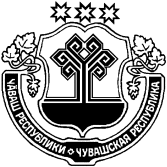 В соответствии с частью 2.1. статьи 36 Федерального закона от 6 октября 2003 года № 131-ФЗ «Об общих принципах организации местного самоуправления в Российской Федерации», частью 2.2. статьи 31 Закона Чувашской Республики от 18 октября 2004 года № 19 «Об организации местного самоуправления в Чувашской Республике», статьей 21 Устава Большешатьминского сельского поселения Красноармейского района Чувашской Республики, Порядком проведения конкурса по отбору кандидатур на должность главы Большешатьминского сельского поселения, утвержденным решением Собрания депутатов Большешатьминского сельского поселения Красноармейского района Чувашской Республики от 25.08.2015 № С-43/1Собрание депутатов Большешатьминского сельского поселения Красноармейского района Чувашской Республики р е ш и л о:1. Провести повторно конкурс по отбору  кандидатур на должность главы Большешатьминского сельского поселения Красноармейского района Чувашской Республики 15 июля 2020 года в 10.00 часов в здании администрации Большешатьминского сельского поселения в соответствии с Порядком проведения конкурса по отбору кандидатур на должность главы Большешатьминского сельского поселения, утвержденным решением Собрания депутатов Большешатьминского сельского поселения Красноармейского района Чувашской Республики от 25.08.2015 № С-43/1.2. Опубликовать извещение о проведении конкурса в муниципальной газете «Вестник Большешатьминского сельского поселения» и на официальном сайте Большешатьминского сельского поселения в сети Интернет (прилагается).Председатель Собрания депутатов  			                Большешатьминского сельского поселенияКрасноармейского района				             	Г.И.МихайловаЧĂВАШ РЕСПУБЛИКИКРАСНОАРМЕЙСКИ РАЙОНẺЧУВАШСКАЯ РЕСПУБЛИКА КРАСНОАРМЕЙСКИЙ РАЙОН  МĂН ШЕТМẺ САЛИ ПОСЕЛЕНИЙĚН ДЕПУТАТСЕН ПУХĂВĚ ЙЫШĂНУ2020ç.06.11     № С – 67/1Мăн Шетмĕ салиСОБРАНИЕ ДЕПУТАТОВ БОЛЬШЕШАТЬМИНСКОГО СЕЛЬСКОГО ПОСЕЛЕНИЯРЕШЕНИЕ11.06.2020г.      № С- 67/1с. Большая ШатьмаО проведении повторно конкурса   по отбору кандидатур на должность главы Большешатьминского сельского поселения Красноармейского района Чувашской Республики